DOMESTIC CONSORTIUM AGREEMENTAs allowed in Part 668.5, Written arrangements to provide educational programs, Code of Federal Regulations, this Consortium Agreement is entered into between the HOME institution, the University of North Texas in Denton, TX and the HOST institution, for the purpose of providing federal financial assistance to the named student.CERTIFICATION: HOME INSTITUTIONName:  	  ID #   		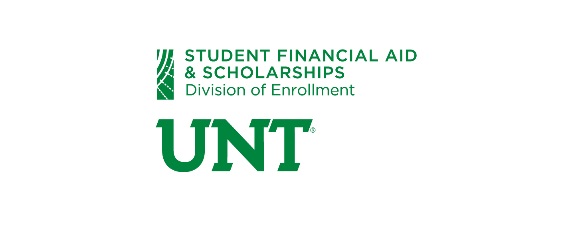 Consortium Agreement Instructions* The Host Institution is the institution at which you will be studying. UNT is considered the Home Institution. IMPORTANT REMINDERS:Only coursework that is approved by your academic advisor will be considered toward Financial Aid eligibility at UNT. Only courses that are not offered at UNT but required for your degree plan will be considered. The student must complete the financial aid application process and be meeting UNT’s SatisfactoryAcademic Progress (SAP) guidelines to be awarded and disbursed aid.The Consortium Agreement must have the amounts written-in for each budgetary item (if applicable). We are unable to process agreements if a separate price/cost list for the program is attached to the Consortium Agreement.Financial aid disbursement will be completed after proof of enrollment has been sent to specialprograms@unt.edu.Transcripts from the Host institution must be sent to the UNT Registrar’s Office at the conclusion of each semester/term.The Consortium Agreement should be completed in the following order:Page one to be completed by student / UNT Registrar/ Academic AdvisorStudent information Degree/ Course Information: Completed and signed by your UNT Academic Department Advisor (Your Departmental Advisor is the person with whom you meet to review your official UNT Degree Plan).UNT Registrar’s Signature: Completed by the UNT Registrar’s Office Student CertificationPage two to be completed by Host InstitutionCost of attendance must be completed by the Host Institution’s Financial Aid office.  No separate attachments are accepted.The completed Consortium Agreement Form with all signatures must be returned to UNT.  Electronic signatures will not be accepted.  No aid will disburse until the Consortium Agreement Form is received and proof of enrollment is emailed to specialprograms@unt.edu.Questions about this form may be sent to specialprograms@unt.eduHOST INSTITUTION CERTIFICATIONHOST INSTITUTION CERTIFICATIONHOST INSTITUTION CERTIFICATIONHOST INSTITUTION CERTIFICATIONHOST INSTITUTION CERTIFICATIONHOST INSTITUTION CERTIFICATIONTO BE COMPLETED BY HOST INSTITUTION'S FINANCIAL AID OFFICETO BE COMPLETED BY HOST INSTITUTION'S FINANCIAL AID OFFICETO BE COMPLETED BY HOST INSTITUTION'S FINANCIAL AID OFFICETO BE COMPLETED BY HOST INSTITUTION'S FINANCIAL AID OFFICETO BE COMPLETED BY HOST INSTITUTION'S FINANCIAL AID OFFICETO BE COMPLETED BY HOST INSTITUTION'S FINANCIAL AID OFFICECost of Attendance BudgetCost of Attendance BudgetUNT Office Use OnlyUNT Office Use OnlyThe Host Institution agrees that it will not pay the student a Pell Grant and/or any Campus-Based Funds, and will not certify a Direct Student Loan during the “Dates of Enrollment.”Further, the Host Institution agrees that, if aware, it will inform the University of North Texas if the student withdraws before the end of the “Dates of Enrollment.”Host Institution Financial Aid Administrator      Title                                                   DateCost of Attendance BudgetCost of Attendance BudgetUNTDifferenceThe Host Institution agrees that it will not pay the student a Pell Grant and/or any Campus-Based Funds, and will not certify a Direct Student Loan during the “Dates of Enrollment.”Further, the Host Institution agrees that, if aware, it will inform the University of North Texas if the student withdraws before the end of the “Dates of Enrollment.”Host Institution Financial Aid Administrator      Title                                                   DateTuition/Fees$The Host Institution agrees that it will not pay the student a Pell Grant and/or any Campus-Based Funds, and will not certify a Direct Student Loan during the “Dates of Enrollment.”Further, the Host Institution agrees that, if aware, it will inform the University of North Texas if the student withdraws before the end of the “Dates of Enrollment.”Host Institution Financial Aid Administrator      Title                                                   DateRoom/Board$The Host Institution agrees that it will not pay the student a Pell Grant and/or any Campus-Based Funds, and will not certify a Direct Student Loan during the “Dates of Enrollment.”Further, the Host Institution agrees that, if aware, it will inform the University of North Texas if the student withdraws before the end of the “Dates of Enrollment.”Host Institution Financial Aid Administrator      Title                                                   DateBooks$The Host Institution agrees that it will not pay the student a Pell Grant and/or any Campus-Based Funds, and will not certify a Direct Student Loan during the “Dates of Enrollment.”Further, the Host Institution agrees that, if aware, it will inform the University of North Texas if the student withdraws before the end of the “Dates of Enrollment.”Host Institution Financial Aid Administrator      Title                                                   DateTravel$The Host Institution agrees that it will not pay the student a Pell Grant and/or any Campus-Based Funds, and will not certify a Direct Student Loan during the “Dates of Enrollment.”Further, the Host Institution agrees that, if aware, it will inform the University of North Texas if the student withdraws before the end of the “Dates of Enrollment.”Host Institution Financial Aid Administrator      Title                                                   DatePersonal$The Host Institution agrees that it will not pay the student a Pell Grant and/or any Campus-Based Funds, and will not certify a Direct Student Loan during the “Dates of Enrollment.”Further, the Host Institution agrees that, if aware, it will inform the University of North Texas if the student withdraws before the end of the “Dates of Enrollment.”Host Institution Financial Aid Administrator      Title                                                   DateTotal$The Host Institution agrees that it will not pay the student a Pell Grant and/or any Campus-Based Funds, and will not certify a Direct Student Loan during the “Dates of Enrollment.”Further, the Host Institution agrees that, if aware, it will inform the University of North Texas if the student withdraws before the end of the “Dates of Enrollment.”Host Institution Financial Aid Administrator      Title                                                   DateTO BE COMPLETED BY HOST REGISTRAR OR FINANCIAL AID OFFICERTO BE COMPLETED BY HOST REGISTRAR OR FINANCIAL AID OFFICERTO BE COMPLETED BY HOST REGISTRAR OR FINANCIAL AID OFFICERNumber of Enrolled Credits:  	This Constitutes: FT  	  3/4  	  1/2  	 TimeLength of Enrollment Period:  	 WeeksFirst Class Date:   	 Last Class Date:   		The Host Institution certifies that the student is enrolled for the “Dates of Enrollment” and the Host Institution certifies that it is eligible to participate in all the Federal Student Aid programs.  Host Institution Financial Aid/ Registrar Signature       Title                                                    Date       Phone                                                Fax